DSWD DROMIC Report #4on the Earthquake Incident in Carrascal, Surigao del Suras of 18 July 2019, 7PMSituation Overview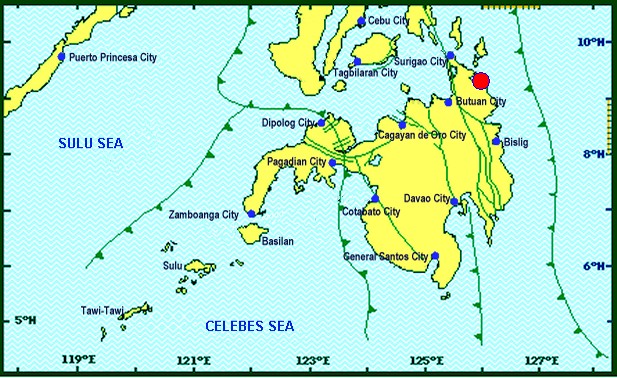 On July 13, 2019 at 4;42 AM, a 5.5 magnitude earthquake jolted the municipality of Carrascal, Surigao del Sur (09.32°N, 125.99°E - 007 km S 37° E) with a tectonic origin and a depth of focus of 4km. The earthquake was also felt in the neighboring municipalities of Surigao del Sur and in some parts of the region.Source: DOST-PHIVOLCS Earthquake BulletinStatus of Affected Families / PersonsA total of 1,905 families or 9,525 persons were affected by the earthquake incident in 40 barangays in Surigao del Sur (see Table 1).	 Table 1. Affected Families / PersonsNote: Ongoing assessment and validation being conducted.      Source: DSWD-FO CARAGADamaged Houses1,905 houses were damaged by the earthquake incident; of which, 66 houses were totally damaged and 1,839 houses were partially damaged (see Table 2).Table 2. Number of Damaged HousesNote: Ongoing assessment and validation being conducted.Source: DSWD-FO CARAGACost of AssistanceA total of ₱ 2,503,203.00 worth of assistance was provided to the affected families; of which, ₱1,551,203.00 was provided by DSWD and ₱952,000.00 was provided by LGU (see Table 3).      Table 3. Cost of Assistance Provided to Affected Families / PersonsNote: Ongoing assessment and validation being conducted.Source: DSWD-FO CARAGASituational ReportsDSWD-DRMBDSWD-FO CARAGA***The Disaster Response Operations Monitoring and Information Center (DROMIC) of the DSWD-DRMB is closely coordinating with DSWD-FO CARAGA for any significant disaster response updates.Prepared by:MARIE JOYCE G. RAFANANRODEL V. CABADDUReleasing OfficerReported Intensities     :Intensity VI - Carrascal, Cantilan, Carmen, Lanuza, and Madrid, Surigao Del Sur
Intensity V - Bayabas, and Cortes, Surigao Del Sur; Butuan City
Intensity IV - Surigao City; Tandag City; Gingoog City; Claver, Surigao Del Norte; Magsaysay, 
Misamis Oriental; Talacogon, Agusan Del Sur
Intensity III - Cagwait, Surigao Del Sur; Socorro, Surigao Del Norte; Balingasag, Balingoan, 
Jasaan, Salay, and Villanueva, Misamis Oriental; Pintuyan, San Francisco, and San Ricardo, 
Southern Leyte; Cagayan De Oro City
Intensity II - Mambajao, Camiguin
Instrumental Intensities:
Intensity IV - Gingoog City
Intensity II - Cebu City; Borongan City
Intensity I - Bislig City; Cagayan de Oro City; Palo, LeyteExpecting Damage:YESExpecting Aftershocks:YESREGION / PROVINCE / MUNICIPALITY REGION / PROVINCE / MUNICIPALITY  NUMBER OF AFFECTED  NUMBER OF AFFECTED  NUMBER OF AFFECTED REGION / PROVINCE / MUNICIPALITY REGION / PROVINCE / MUNICIPALITY  Barangays  Families  Persons GRAND TOTALGRAND TOTAL                         40               1,905               9,525 CARAGACARAGA                         40               1,905               9,525 Surigao del SurSurigao del Sur                         40               1,905               9,525 Cantilan                        14                 937              4,685  Carmen                          8                 372              1,860 Carrascal                          3                 117                 585 Lanuza                          1                     3                   15 Madrid                        14                 476              2,380 REGION / PROVINCE / MUNICIPALITY REGION / PROVINCE / MUNICIPALITY   NO. OF DAMAGED HOUSES   NO. OF DAMAGED HOUSES   NO. OF DAMAGED HOUSES REGION / PROVINCE / MUNICIPALITY REGION / PROVINCE / MUNICIPALITY  Total  Totally  Partially GRAND TOTALGRAND TOTAL      1,905                         66                       1,839 CARAGACARAGA      1,905                         66                       1,839 Surigao del SurSurigao del Sur      1,905                         66                       1,839 Cantilan         937                        39                         898  Carmen         372                          4                         368 Carrascal         117                        14                         103 Lanuza             3                          2                             1 Madrid         476                          7                         469 REGION / PROVINCE / MUNICIPALITY REGION / PROVINCE / MUNICIPALITY  TOTAL COST OF ASSISTANCE  TOTAL COST OF ASSISTANCE  TOTAL COST OF ASSISTANCE  TOTAL COST OF ASSISTANCE  TOTAL COST OF ASSISTANCE REGION / PROVINCE / MUNICIPALITY REGION / PROVINCE / MUNICIPALITY  DSWD  LGU  NGOs  OTHERS  GRAND TOTAL GRAND TOTALGRAND TOTAL1,551,203.00 952,000.00 -  -  2,503,203.00 CARAGACARAGA1,551,203.00 952,000.00 -  -  2,503,203.00 Surigao del SurSurigao del Sur1,551,203.00 952,000.00 -  -  2,503,203.00 Province of Surigao Del Sur - 902,000.00 -  - 902,000.00 Cantilan828,613.20 - - -  828,613.20  Carmen286,115.20 - - -  286,115.20 Carrascal85,293.00  50,000.00 - -  135,293.00 Lanuza5,189.80 - - -  5,189.80 Madrid345,991.80 - - -  345,991.80 DATESITUATIONS / ACTIONS UNDERTAKEN18 July 2019The Disaster Response Operations Monitoring and Information Center (DROMIC) of the DSWD-DRMB continues to closely coordinate with DSWD-FO CARAGA for significant reports on the status of affected families, assistance, and relief efforts.DATEACTION(S) TAKEN18 July 2019DSWD-FO CARAGA provided 744 family food packs to the affected families in Carmen, Surigao del Sur.DSWD-FO CARAGA distributed non-food items specifically, 4 Mosquito Nets, 4 pieces of Malong, 4 Blankets, 4 Plastic Mats, 4 Kitchen Kits and 4 Family Kits to the 4 families with totally damaged houses in Carmen, Surigao del Sur.DSWD-FO CARAGA distributed food and non-food items specifically, 4 Family Food Packs, 1 Malong, 1 Blanket, 1 Mosquito Net, 1 Plastic Mat, and 1 Kitchen Kit to the family with totally damaged house in Lanuza, Surigao del Sur.DSWD-FO CARAGA distributed 3,058 FFPs amounting to PhP 1,114,357.80 to the affected families in Cantilan, Carrascal and Madrid, Surigao del Sur.DSWD-FO CARAGA distributed non-food items (39 Family Kits, 39 Kitchen Kits, 39 Malong, 39 Plastic Mats, 39 Mosquito Nets, and 39 Blankets) to the 39 families with totally damaged houses in Cantilan, Surigao del Sur.DSWD-FO CARAGA is constantly coordinating with LSWDOs and LDRRMOs for further updates.